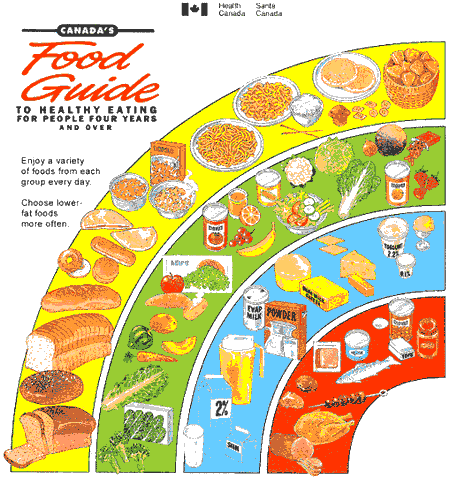 Canada Food Guide Poster Assignment Name: ______________Due Date: ____________ TOTAL:            /40 marksObjective: Create a small poster (ledger size) of the Canada Food Guide that includes the following: ·Title (Canada Food Guide) At least five pictures of food items for each of the four Food Groups for a total of 20 pictures (may be hand drawn, cut-out of magazines, internet pictures )Heading for each Food Group (ex. Grain products) The recommended number of servings per day for each food group  (group must either reflect needs of Children 9-13 or Teens 14 – 18)  Must be creatively presented (unique)  and not replicate the current images used/ color schemes used by Health CanadaRUBRIC: You will be marked on the following criteria: Title....................................................................................     / 4 Five Pictures for each Food Group..............................    / 20 Heading for each Food Group.......................................     / 4 Recommended number of servings..............................      / 6Overall Layout / Neatness / Creativity......................     / 6Total:          /40 IMPORTANT: Please attach this handout to the back of the poster!